Processo Seletivo 2019 do Curso de Especialização em Ensino de Línguas Estrangeiras (CEELE-FL-UFG)Interposição de recursosEu ________________________________________________________________________, portador(a) de carteira de identidade nº _____________________, e CPF nº ____________________, CANDIDATO(A) ao Curso de Especialização em Ensino de Línguas Estrangeiras, turma (período do curso) _____/_____/_______ a _____/_____/_______, vinculado à Faculdade de Letras da Universidade Federal de Goiás, venho, mui respeitosamente, recorrer à(       ) Coordenação do Curso de Especialização (1ª instância). (    ) Direção da Unidade Acadêmica responsável pelo Curso de Especialização, para apreciação do respectivo Conselho Diretor (2ª instância). A decisão objeto de contestação é: (explicitar a decisão que está contestando)___________________________________________________________________________________________ ________________________________________________________________________________________________________________________________________________________________________________________________________________________________________________________________________________, pelos motivos abaixo listados: (justificar o pedido de recurso)______________________________________________________________________________________________________________________________________________________________________________________________________________________________________________________________________________________________________________________________________________________________________________________________________________________________________________________________________Nestes termos, Pede deferimento.Goiânia, _____/_______/_______Nome do Candidato(a)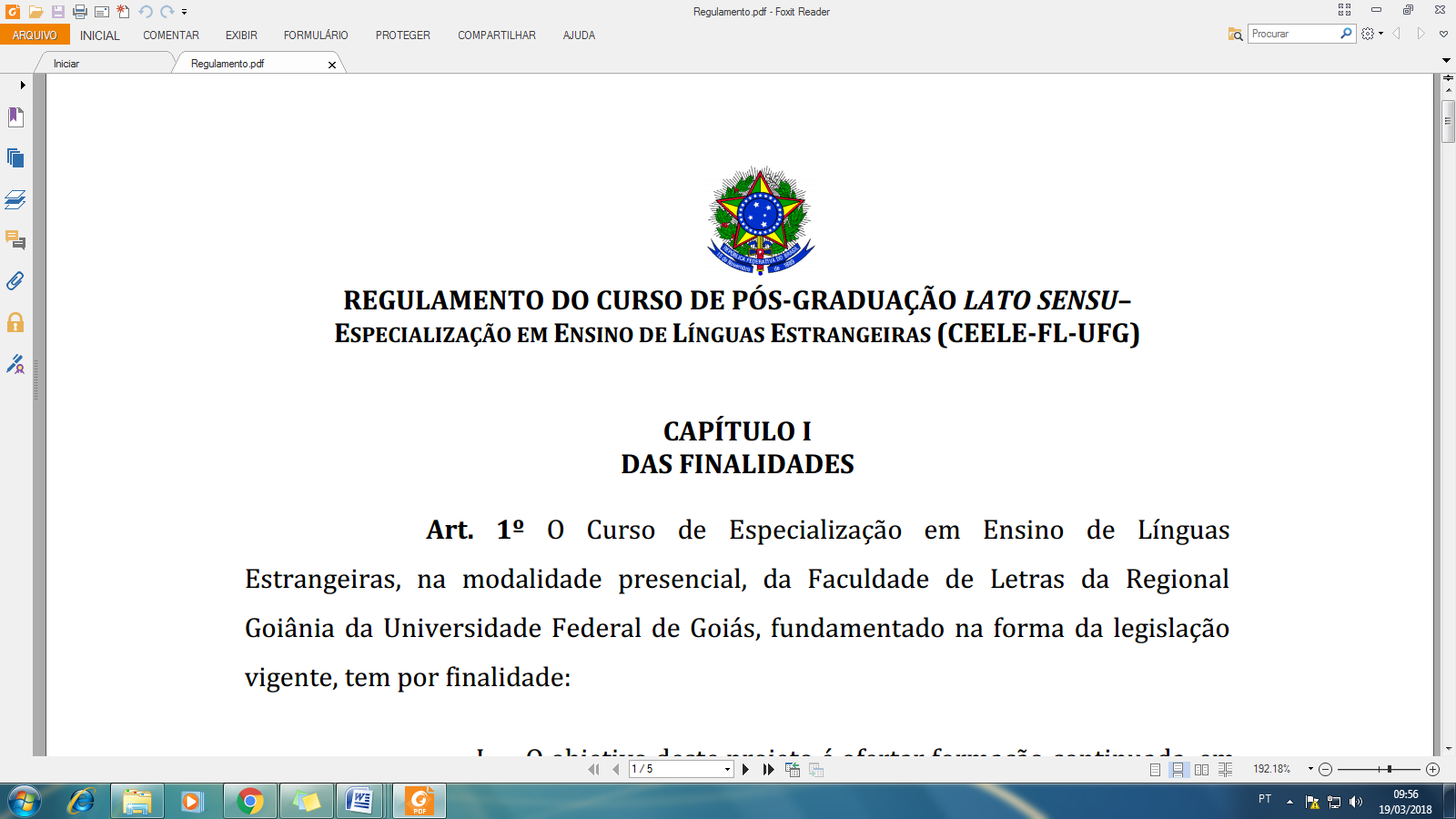 MINISTÉRIO DA EDUCAÇÃO UNIVERSIDADE FEDERAL DE GOIÁSFACULDADE DE LETRAS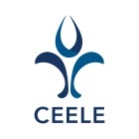 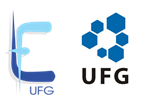 